                                         ВЕДОМОСТИГазета                                                         ОРГАНОВ   МЕСТНОГО  САМОУПРАВЛЕНИЯ                      № 13/1распространяется  бесплатно                            НИКОЛЬСКОГО СЕЛЬСОВЕТА                             23.10.2020 года  Уважаемые читатели!Вы держите в руках   периодическое печатное издание «Ведомости органов местного самоуправления Никольского сельсовета» Это не общественно-политическое, а официальное издании, в котором будут публиковаться только официальные сообщения и материалы, нормативные правовые акты органов местного самоуправления и должностных лиц Никольского сельсовета, затрагивающие права, свободы и обязанности человека и гражданина.«Ведомости органов местного самоуправления Никольского сельсовета» учреждены Никольской сельской администрацией, в связи с тем, что налоговое, бюджетное законодательство и законодательство о местном самоуправлении обязывают нас официально опубликовывать все принимаемые  нормативные правовые акты.Распространяется издание бесплатно, тиражом в - 150 экземпляров        С    УВАЖЕНИЕМ ГЛАВА СЕЛЬСОВЕТА                                                                                                                                                   С.Ф.ОхотниковаОБЪЯВЛЕНИЕ29.10.2020 года в 10-00в здание Никольской СОШ, находящейся  по адресу: с. Никольск ул. Советская 37, состоится предварительное собрание граждан.(с соблюдением противоэпидемиологических мер безопасности)ПОВЕСТКА:Принятие решения по вопросу подачи заявки для участия в конкурсном отборе по реализации проекта» Поддержка местных инициатив» - ППМИ.Определение актуальных вопросов для участия в ППМИ.Администрация Никольского сельсоветаЭтапы реализации Программы                                                                  поддержки местныхинициатив (ППМИ)Краткая информацияПрограмма поддержки местных инициатив (далее ППМИ) – это практика инициативного бюджетирования, в основе которой лежит непосредственное вовлечение граждан в вопросы местного значения, определение приоритетных направлений расходования части бюджетных средств, а также последующий контроль за их реализацией.В Красноярском крае Программа поддержки местных инициатив является частью государственной программы «Содействие развитию местного самоуправления».Программу реализуют: Министерство финансов Красноярского края и ККГБУ ДПО «Институт государственного и муниципального управления при Правительстве Красноярского края» с 2016 года.Цель ППМИ – решение проблем местного уровня за счет эффективного вовлечения всех заинтересованных сторон: населения, бизнеса, органов местного самоуправления; мобилизация и эффективное использование денежных средств.ППМИ помогает:Возрождать инициативы и вовлекать население в решение местных проблем;Оперативно выявлять и решать наиболее острые социальные проблемы    местного уровня, являющиеся реальным    приоритетом населения;Восстанавливать объекты социальной и инженерной инфраструктуры;Повышать эффективность бюджетных расходов за счет усиления общественного контроля;Привлекать для решения этих проблем все доступные имеющиеся местные ресурсы.Типология объектов для проектов ППМИ:Объекты коммунальной инфраструктуры и внешнего благоустройства;Объекты культуры;Объекты, используемые для проведения общественных, культурно-массовых и спортивных мероприятий (площади, парки, спортивные и детские площадки, места отдыха);Места захоронения;Объекты для обеспечения первичных мер пожарной безопасности;Основные средства (машины, оборудование).Проекты победители определяются по итогам конкурсного отбора.Обязательными условиями участия в ППМИ являются выдвижение и выбор гражданами приоритетных инициатив для проектов и их софинансирование из различных источников:Не более 85% – субсидия;Не менее 5% – местный бюджет;Не менее 3% – население;Не менее 7% – иные источники (местный бюджет, население, юридические лица и индивидуальные предприниматели).Участниками конкурсного отбора ППМИ являются органы местного самоуправления муниципальных округов, муниципальных районов.В список участников ППМИ 2021 включены муниципальные образования 33 районов: Абанский, Ачинский, Балахтинский, Березовский, Бирилюсский, Боготольский, Большемуртинский, Большеулуйский, Емельяновский, Енисейский, Ермаковский, Идринский, Ирбейский, Казачинский, Канский, Каратузский, Козульский, Краснотуранский, Курагинский, Манский, Минусинский, Назаровский, Новоселовский, Партизанский, Рыбинский, Саянский, Сухобузимский, Тасеевский, Ужурский, Уярский, Шушенский районы и Тюхтетский, Шарыповский муниципальные округа.В Красноярском крае создана система сопровождения участников ППМИ на базе Проектного центра инициативного бюджетирования (Министерство финансов Красноярского края и ККГБУ ДПО «Институт государственного и муниципального управления при Правительстве Красноярского края»).Уважаемые жители ____________________________!У нас появилась возможность участия в конкурсе на предоставление средств для решения насущных вопросов нашего поселения. Выиграв в конкурсе, из средств краевого бюджета мы можем получить до …. тысяч рублей! Но для этого нам необходимо совместно с Вами составить проект по восстановлению (ремонту) наиболее значимого для нас с Вами объекта общественной инфраструктуры.Для этих целей мы просим Вас указать объект, имеющий первостепенную необходимость в приобретении (машины, оборудование) или возведении, благоустройстве, ремонте. ________________________________________________________________ наименование объектаВыиграть в конкурсе наше поселение может только при активном участии граждан, т.е. если жители примут участие в выборе объекта инфраструктуры, который хотелось бы видеть в нашем поселении. Объект может быть новым, либо можно восстановить (отремонтировать) имеющийся объект. Одним из условий конкурса является согласие граждан на софинансирование данных работ. Все работы будут проходить под контролем со стороны населения.Просим Вас определить какую сумму Вы готовы внести для участия в программе по выбранному Вами направлению:- 100 руб.  _______-  200 руб. ________Мое предложение __________ руб.Иной вклад:___________________________________________(трудовое участие в реализации проекта, предоставление техники, материалов и т.д.)Итоги анкетирования мы подведем на Итоговом собрании граждан по обсуждению проекта, установлению вклада населения на его реализацию, а также выбору инициативной группы собрание состоится ___________ года 
ч.___м.     по адресу: _______________________________________________Более подробную информацию о ППМИ и участии в конкурсе Вы можете получить, обратившись к указать ФИО и должность, номер телефонаТак же Вы можете принять активное участие в работе инициативной группы, для этого оставьте свои данные для связи:________________________  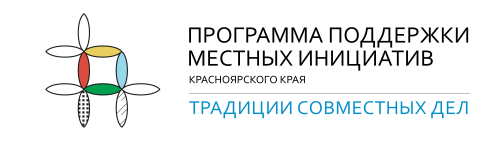 Администрация  _______________________________ предлагает жителям принять участие в конкурсном отборе по реализации проекта «Поддержка местных инициатив» в Красноярском крае.Для участия в конкурсе населению необходимо:определить приоритетный проект (объект) для его реализации в 20__г.принять участие в софинансировании (не менее 3% от суммы проекта);После определения наиболее значимого для поселения объекта, будет подготовлена конкурсная заявка (проект) для получения субсидии 
из бюджета Красноярского края. Выиграв в конкурсе, мы можем получить 
до … тысяч рублей!Какой объект, по Вашему мнению, нуждается в возведении, восстановлении (ремонте), благоустройстве, приобретении (оборудование, машины) и т.п.?1.	объект А __2.   объект В___Ваше предложение: Какую сумму Вы готовы внести для реализации выбранного Вами проекта в рамках программы поддержки местных инициатив: - 100 руб.  _______-  200 руб. ________-  300   руб.  ________    Ваше предложение:      Иной вклад: ________________________________________________                     (трудовое участие в реализации проекта, предоставление техники, материалов и т.д.)Итоговое собрание жителей _____________ по обсуждению проекта, установлению вклада населения на его реализацию, а также выбору инициативной группы назначено  на «___ » __________ 20__  года                в «__» часов «___» минут. Место проведения :__________________Более подробную информацию о ППМИ и участии в конкурсе Вы можете получить, обратившись к указать ФИО и должность, номер телефона__________________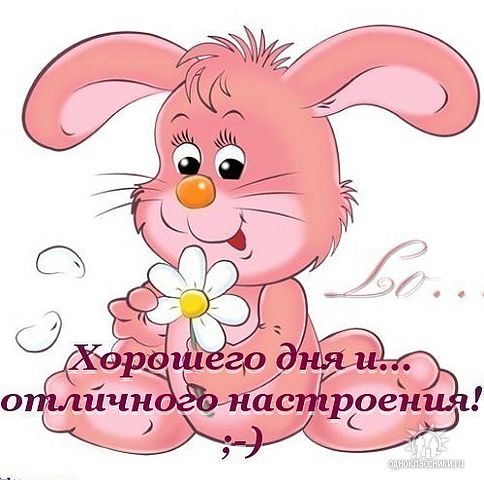 Периодическое издание нормативных правовых актов органов местного   самоуправления и должностных лиц Никольского сельсовета Учредитель:  администрация Никольского сельсоветаОтветственный за выпуск Адамович Е.И.                 Тел: 79-269      Абанский район, с. Никольск, ул. Молодежная 28                                                                       Газета выходит не реже одного раза в три месяцатираж периодического издания 150 экз.                                                                                                                                       Распространяется бесплатноОБУЧЕНИЕзадача: обучение ОМСУ  технологии реализации ППМИ в своих МО, формирование плана по реализации проекта ППМИцелевая группа: Главы муниципальных образований, ответственные лицаорганизаторы: ККГБУ ИМР при содействии Минфина ККОБУЧЕНИЕзадача: обучение ОМСУ  технологии реализации ППМИ в своих МО, формирование плана по реализации проекта ППМИцелевая группа: Главы муниципальных образований, ответственные лицаорганизаторы: ККГБУ ИМР при содействии Минфина ККИНФОРМИРОВАНИЕ НАСЕЛЕНИЯзадача: информирование местных сообществ о возможности участия МО в ППМИ, приглашение жителей на собрание, выявление актуальных для населения проблем целевая группа: жители МОорганизаторы: ОМСУ при консультировании ИМРИНФОРМИРОВАНИЕ НАСЕЛЕНИЯзадача: информирование местных сообществ о возможности участия МО в ППМИ, приглашение жителей на собрание, выявление актуальных для населения проблем целевая группа: жители МОорганизаторы: ОМСУ при консультировании ИМРСОБРАНИЕ ЖИТЕЛЕЙзадача: выбор приоритетной проблемы для решения ее в рамках проекта, утверждение суммы вклада жителей в реализацию проекта, формирование инициативной группы для подготовки конкурсной заявки целевая группа: жители МОорганизаторы: ОМСУ, консультанты на собрании  представители ИМРСОБРАНИЕ ЖИТЕЛЕЙзадача: выбор приоритетной проблемы для решения ее в рамках проекта, утверждение суммы вклада жителей в реализацию проекта, формирование инициативной группы для подготовки конкурсной заявки целевая группа: жители МОорганизаторы: ОМСУ, консультанты на собрании  представители ИМРПОДГОТОВКА КОНКУРСНОЙ ЗАЯВКИзадача: подготовка сметы проекта, формирование пакета документов для участия в конкурсе проекта, направление заявки в ИМР (корректировка проектной заявки при необходимости на основании рекомендаций ИМР)ПОДГОТОВКА КОНКУРСНОЙ ЗАЯВКИзадача: подготовка сметы проекта, формирование пакета документов для участия в конкурсе проекта, направление заявки в ИМР (корректировка проектной заявки при необходимости на основании рекомендаций ИМР)ПРОВЕДЕНИЕ РЕГИОНАЛЬНОГО КОНКУРСАзадача: выбор проектов-победителей организаторы: конкурсная комиссияПРОВЕДЕНИЕ РЕГИОНАЛЬНОГО КОНКУРСАзадача: выбор проектов-победителей организаторы: конкурсная комиссияСБОР ФИНАНСОВОГО ВКЛАДА ЖИТЕЛЕЙзадача: обеспечение обязательства по вкладу жителей в реализацию проектов-победителей ППМИ целевая группа: жителиорганизаторы: инициативная группа, ОМСУСБОР ФИНАНСОВОГО ВКЛАДА ОТ ДРУГИХ ИСТОЧНИКОВзадача: обеспечение обязательства по проектной заявкеорганизаторы: инициативная группа, ОМСУЗАКЛЮЧЕНИЕ СОГЛАШЕНИЯ НА ПРЕДОСТАВЛЕНИЕ СУБСИДИЙзадача: обеспечение обязательства по вкладу регионального бюджета,   перечисление ден.средств субсидии в местный бюджеторганизаторы: Минфин КК, ОМСУЗАКЛЮЧЕНИЕ СОГЛАШЕНИЯ НА ПРЕДОСТАВЛЕНИЕ СУБСИДИЙзадача: обеспечение обязательства по вкладу регионального бюджета,   перечисление ден.средств субсидии в местный бюджеторганизаторы: Минфин КК, ОМСУРЕАЛИЗАЦИЯ ПРОЕКТАзадача: отбор подрядчиков (проведение конкурса), заключение контрактов, выполнение работ, обеспечение нефинансового вклада жителей и т.д., торжественное открытие/подведение итогов реализации проекта в МОорганизаторы: ОМСУ, инициативная группаРЕАЛИЗАЦИЯ ПРОЕКТАзадача: отбор подрядчиков (проведение конкурса), заключение контрактов, выполнение работ, обеспечение нефинансового вклада жителей и т.д., торжественное открытие/подведение итогов реализации проекта в МОорганизаторы: ОМСУ, инициативная группаМОНИТОРИНГ РЕАЛИЗАЦИИ ПРОЕКТА, КОНТРОЛЬ ЗА ИСПОЛНЕНИЕМзадача: оценка хода реализации проекта  МОНИТОРИНГ РЕАЛИЗАЦИИ ПРОЕКТА, КОНТРОЛЬ ЗА ИСПОЛНЕНИЕМзадача: оценка хода реализации проекта  АНКЕТА по определению ОБЪЕКТА (ПРОЕКТА) для участия в Программе поддержки местных инициатив на развитие объектов ОПРОСНЫЙ ЛИСТОпросный лист